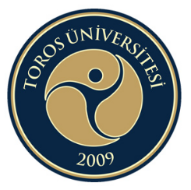 TOROS ÜNİVERSİTESİ SBF BESLENME VE DİYETETİK BÖLÜMÜ 2023-2024 BAHAR DÖNEMİ FİNAL SINAVI PROGRAMI24 HAZİRAN PAZARTESİ25 HAZİRAN SALI25 HAZİRAN SALI26 HAZİRAN ÇARŞAMBA27 HAZİRAN PERŞEMBE28 HAZİRAN CUMA09:10-10:0010:10-11:00Ders Kodu: SKY 348Ders Adı: Sağlık Kurumlarında GirişimcilikSınıf: B206 (2. KAT)Doç.Dr. Emine Özlem KÖROĞLUDers Kodu: SKY 212Ders Adı: Hastane ve Örgüt Yönetimi ISınıf: B206 (2.KAT)Doç.Dr. Emine Özlem KÖROĞLUDers Kodu: SKY 212Ders Adı: Hastane ve Örgüt Yönetimi ISınıf: B206 (2.KAT)Doç.Dr. Emine Özlem KÖROĞLU11:10-12:00Ders Kodu: SKY 326Ders Adı: Sağlık Kurumlarında Kalite Yönetimi Sınıf: B206 (2. KAT)Doç.Dr. Emine Özlem KÖROĞLUDers Adı:İntörn Sınavı Sınıf: B205Doç.Dr. Emine Özlem KÖROĞLUDers kodu: SKY 344Ders Adı: Sağlık Politika ve Planlaması Sınıf: B206 (2. KAT)Prof. Dr. Abdullah ÇALIŞKANDers Kodu: SKY 332 Ders Adı: Ticari İşletme Hukuku Sınıf: B206 (2. KAT)Dr. M. Süleyman SAKAR12:00-13:00ÖĞLE TATİLİ13:10-14:00Ders Kodu: SKY 336Ders Adı: Sağlık Kurumlarında Tedarik ve Satın Alma Sınıf: B206 (2. KAT)Prof. Dr. Köksal HAZIRDers Kodu: SKY 440 (Teorik) Ders Adı: Seminer Doç Dr. E. Özlem KÖROĞLUDerslik:B206Ders Kodu: SKY 440 (Teorik) Ders Adı: Seminer Doç Dr. E. Özlem KÖROĞLUDerslik:B20614:10-15:00Ders Kodu: SKY 318Ders Adı: İnsan Kaynakları Yönetimi Sınıf: B206 (2. KAT)Prof. Dr. Abdullah ÇALIŞKANDers Kodu: SKY 334Ders Adı: Sağlık Kurumlarında Karar Verme Yöntemleri Sınıf: B206 (2. KAT)Prof. Dr. Abdullah ÇALIŞKANDers Kodu: SKY 334Ders Adı: Sağlık Kurumlarında Karar Verme Yöntemleri Sınıf: B206 (2. KAT)Prof. Dr. Abdullah ÇALIŞKAN15:10-16:001 TEMMUZ PAZARTESİ2 TEMMUZ SALI3 TEMMUZ ÇARŞAMBA4 TEMMUZ PERŞEMBE5 TEMMUZ CUMA09:10-10:0010:10-11:0011:10-12:0012:00-13:0013:10-14:0014:10-15:0015:10-16:0016:10-17:00